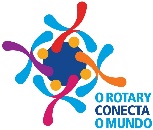 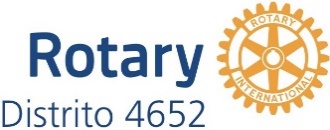 PROTOCOLO PARA A REUNIÃO FESTIVA DE TRANSMISSÃO DO CARGO DE PRESIDENTE DOS ROTARY CLUBS.Brusque, santa Catarina, em ____ de _________________________de 2019.______________________________                              _______________________________Diretor de Protocolo                                                    Presidente do ClubeDIRETOR DE PROTOCOLOO Diretor de Protocolo inicia a composição da mesa da presidência  convidando individualmente as  autoridades que irão compô-la, a ocuparem os lugares reservados. DIRETOR DE PROTOCOLOSenhoras e Senhores Boa Noite,Sejam todos bem vindos à cerimônia de transmissão e posse do  cargo de Presidente do Rotary Club de ______________________.  Solicito aos companheiros e convidados que ocupem seus lugares para que possamos dar início à cerimônia.Fazer um breve comentário do que é o Rotary, pois sempre há a presença de não rotarianos, familiares e autoridades.DIRETOR DE PROTOCOLOÉ com elevada honra e com muito orgulho que passo a anunciar a composição da mesa que presidirá os trabalhos desta reunião e solicito que os aplausos sejam reservados para o final das apresentações.A mesa está assim constituída:Observar com atenção o número de ocupantes, se é PAR ou IMPAR.Ao centro, o presidente do Rotary Club de ___________________, nosso companheiro _________________________.Á direita do presidente _____ o presidente eleito para o ano rotário 2018-2019, o companheiro (DEPENDENDO DO NÚMERO - SE ÍMPAR OU PAR o número de pessoas na mesa) ______________ que tomará posse nesta reunião.Peço uma calorosa salva de palmas para os integrantes da mesa da presidência.                                                      DIRETOR DE PROTOCOLOAnunciaremos agora as autoridades rotárias, civis e militares que nos prestigiam com suas presenças. Solicitamos que os aplausos sejam feitos ao final das apresentações. (Trazer a lista pronta, observando rigorosamente as precedênias entre elas).DIRETOR DE PROTOCOLO PROVIDENCIA e deixa pronto para tocar O HINO NACIONAL.DIRETOR DE PROTOCOLOConvidamos o presidente do Rotary Club de _______________________para realizar a abertura da reunião.PRESIDENTE(Bate o sino). Declaro aberta a reunião para a transmissão do cargo de Presidente do RC ______________________________ e  convido todos os presentes para ficarem em pé, a fim de (ouvirmos) ou (cantarmos) o Hino Nacional Brasileiro.DIRETOR DE PROTOCOLOINCLUIR AQUI O ROTEIRO SUGERIDO PARA O EVENTO, SE HOUVER:ENTREGA DE RECONHECIMENTO MAJOR DONORS;ENTREGA DE RECONHECIMENTO COMPANHEIRO PAUL HARRIS ; ENTREGA DE CERTIFICADOS DA ABTRF; ouADMISSÃO DE COMPANHEIRO.As respectivas cerimônias deverão ser incluídas neste espaço, sendo o primeiro evento após a abertura da reunião. Deverão ser  observadas  as regras e as precedências registradas nas orientações contantes nos documentos produzidos neste trabalho, que  estão à disposição para  serem copiados.DIRETOR DE PROTOCOLO Dando continuidade o presidente fará:As homenagens aos Companheiros com 100% de presença nas reuniões e atividades do clube; eOs agradecimento aos dirigentes e diretores que estão deixando a função.DIRETOR DE PROTOCOLOConvido o presidente _________________para apresentar seu pronunciamento de DESPEDIDA.DIRETOR DE PROTOCOLOConvido o PRESIDENTE ELEITO para sua distintivação.PRESIDENTEJURAMENTO DO NOVO PRESIDENTE: Eu,............................................... , como presidente do Rotary Club de .................................................... ,  prometo que farei tudo o que estiver ao meu alcance para desempenhar minha função com a mais alta competência, tratar todos assuntos do clube com seriedade, zelo e ética  para conduzir o nosso clube de acordo com os seus Estatutos e Regimento Interno.PRESIDENTE Faz a entrega do distintivo ao Ex-Presidente e, se for o caso,  homenageia com o certificado de 100% de frequência. Procede também a entrega de brindes, caso esteja previsto.PRESIDENTESOs Presidentes retornam à Mesa da Presidência e TROCAM DE LUGAR. O Ex- Presidente passa o malhete ao novo Presidente simbolizando a transferência de administração no clube.DIRETOR DE PROTOCOLOConvido o Presidente e o Ex-Presidente para descerrarem o banner do novo ano rotário.DIRETOR DE PROTOCOLOConvidamos o novo presidente para anunciar e dá posse ao novo Conselho Diretor.Informo que o conselho diretor do RC de ______________________gestão _______ ________ficará assim constituido. Peço aos companheiros para que, à medida em que forem chamados se postem ao lado da panóplia (ou do banner) para a distintivação e solicita que os aplausos sejam reservados para o final das apresentações.  Após isso nomina todos os integrantes.DIRETOR DE PROTOCOLOConvidamos o presidente para apresentar seu discurso de posse,  (USAR A TRIBUNA).DIRETOR DE PROTOCOLOConvido para o seu pronunciamento o  Representante do Colégio de Governadores, o Governador do ano rotário __________,  companheiro ______________________ ____________________________________. DIRETOR DE PROTOCOLOConvido para o seu pronunciamenteo o Governador do Distrito ______  ano rotário ______, companheiro _____________________.DIRETOR DE PROTOCOLOConvido Presidente do RC de __________________ para fazer o seu pronunciamento final de agradecimentos. PRESIDENTE Bate o sino  e convida  todos os presentes a ficarem em pé, faz a saudação ao pavilhão nacional e encerra a reunião. DIRETOR DE PROTOCOLOComunico que em breve será servido o jantar e desejo-lhes ótimos momentos de companheirismo.